VENDOR REGISTRATION FORM FAET CONFERENCEPayments can be made by check payable to FAET(Florida Association of Enterostomal Therapists)Federal Tax ID 59-328749Please Mail or email toValerie Miller, FAET Treasurer1767 Lakewood Ranch BLVD #184Bradenton Florida 34211treasurer@faet.org	Company Name:   _______________________________________________________Name of Exhibitor Contact Person:   _________________________________________Complete Address of Contact Person:   _______________________________________City :  ______________________________Phone: ____________________________Email address: __________________________________________________________Please Check	(Table purchase confirms attendance)				 One Table @ $ 750 each		Second Table @ $ 750TOTAL DUE $ ______________________List Names of Representatives.  There is a four person maximum at the booth.1.________________________________     2. _________________________________3.________________________________    4. __________________________________Names for Second Booth:1.________________________________     2. _________________________________3.________________________________    4. __________________________________Thank you for your continued support of the Florida of Enterostomal Therapy Nurses (WOCNs).  We are so appreciative of your generosity! 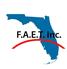 